          22 марта 2022 года Богучарская центральная детская библиотека провела экскурсию «Поиграем, почитаем – время с книгой проведём» для ребят из пункта временного размещения граждан, эвакуированных из Донбасса. Ребята совершили увлекательное путешествие в мир книг. Особое внимание уделялось красочно оформленным выставкам. У книжно-иллюстративной выставки «Книжная радуга», посвященной Неделе детской и юношеской книги, проведена викторина «Книжка-игрушка». Дети с интересом рассматривали игрушки и отгадывали по ним персонажей сказки. Во время экскурсии ребята посетили комнату сказок, где с азартом участвовали в интерактивной викторине «По сказкам Пушкина», посетили Эко Комнату, где с удовольствием собирали модульный коврик-пазл, на котором проверяли свои тактильные ощущения. На макете «Юрского периода» с восторгом запускали вулкан, играли с черепахой Фросей. И, конечно же, закончили это увлекательное путешествие самым любимым детским увлечением – мыльными пузырями.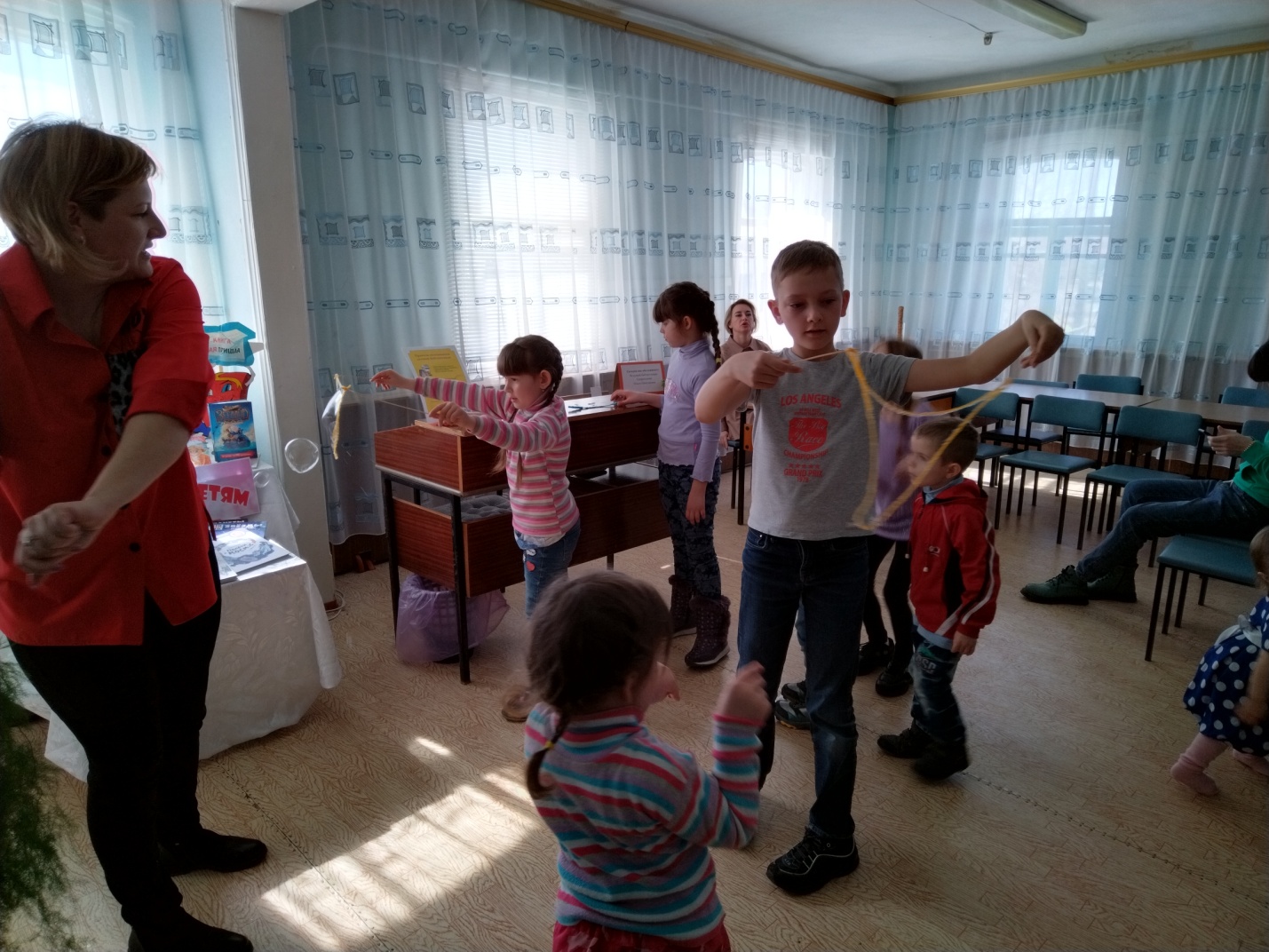 